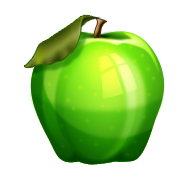 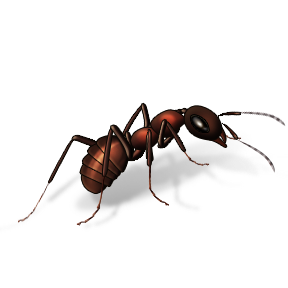 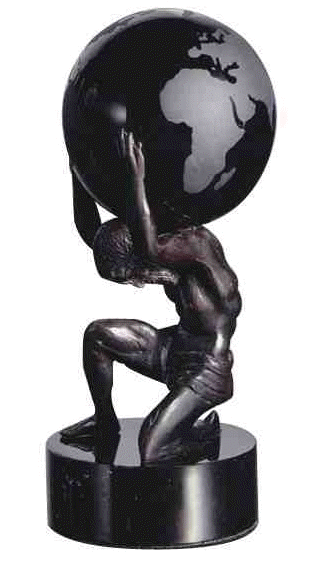 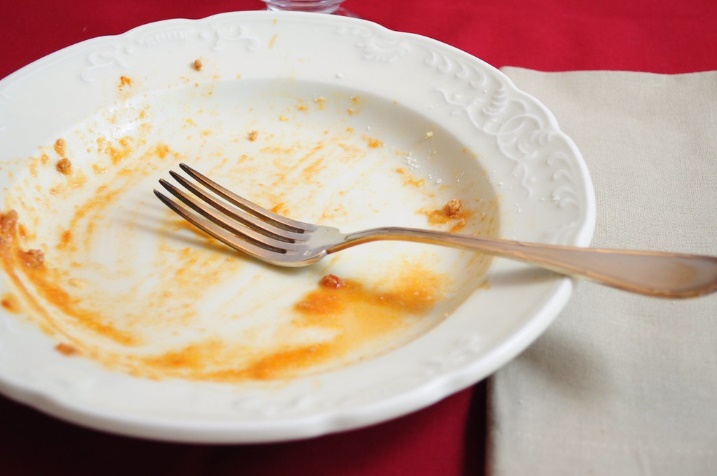 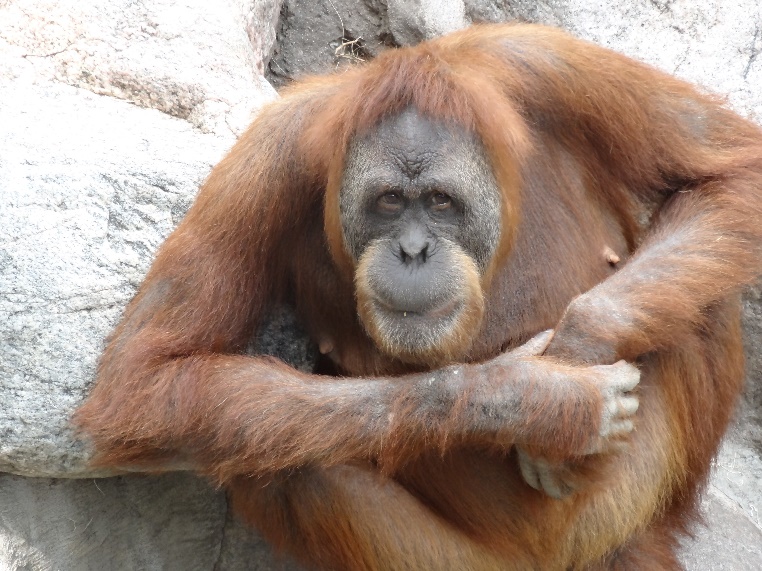 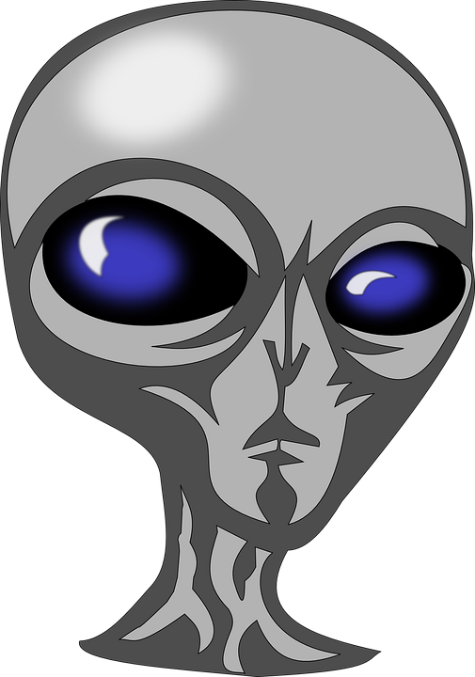 appleantatlasapeatealien